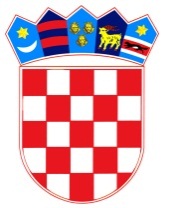           REPUBLIKA HRVATSKAOSJEČKO-BARANJSKA ŽUPANIJA            OPĆINA ŠODOLOVCI                   Općinsko vijećeZAPISNIKsa  13. sjednice Općinskog vijeća Općine Šodolovci održane dana 15. studenoga 2018. godine u Šodolovcima, Ive Andrića 3Sjednica je započela s radom u 20.00 sati.Prisutni vijećnici: Tomislav Starčević, Slobodanka Bijelić, Biljana Đuričić, Vjekoslav Brđanin, Čedomir Janošević, Lazar Telenta i Nikola Grkinić.Odsutni vijećnici: Goran Kovačević, Goran Penava, Đurđica Ratković, Slobodanka Matijević.Ostali prisutni: Dragan Zorić (zamjenik općinskog načelnika), Jovana Avrić (pročelnica JUO općine Šodolovci, ujedno i zapisničar) i Darija Ćeran (viši stručni suradnika za računovodstvene i financijske poslove).Predsjednik vijeća pozdravio je sve prisutne i utvrdio kvorum.Predsjednik vijeća upitao je prisutne ima li tko primjedbu ili dopunu za predloženi dnevni red današnje sjednice.Pročelnica je predložila dopunu dnevnog reda s točkom: Prijedlog Odluke o mjerama za sprečavanje nepropisnog odbacivanja otpada i mjerama za uklanjanje odbačenog otpada na području Općine Šodolovci.Kako nije bilo dodatnih prijedloga niti primjedbi vezanih uz predloženi dnevni red Predsjednik Općinskog Vijeća stavio je prijedlog dnevnog reda na glasovanje, te je jednoglasno prihvaćen slijedeći:DNEVNI RED1. Razmatranje i usvajanje zapisnika sa 12. sjednice Općinskog Vijeća Općine Šodolovci,2. Prijedlog Nacrta Proračuna Općine Šodolovci za 2019. godinu3. Prijedlog Odluke o izmjenama i dopunama Odluke o koeficijentima za obračun plaće službenika Jedinstvenog upravnog odjela Općine Šodolovci,4. Prijedlog Odluke o mjerama za sprečavanje nepropisnog odbacivanja otpada i mjerama za uklanjanje odbačenog otpada na području Općine Šodolovci,5. Razno.Prelazi se na rad prema utvrđenom dnevnom reduTOČKA 1. RAZMATRANJE I USVAJANJE ZAPISNIKA SA 12. SJEDNICE OPĆINSKOG VIJEĆA OPĆINE ŠODOLOVCIPredsjednik Općinskog Vijeća upitao je nazočne ima li netko primjedbu na zapisnik sa 12. sjednice Općinskog Vijeća Općine Šodolovci.Kako primjedbi i prijedloga nije bilo Predsjednik Općinskog Vijeća pozvao je vijećnike da glasuju o prijedlogu zapisnika sa 12. sjednice Općinskog Vijeća.ZA je glasovalo  sedam (7) vijećnikaPROTIV niti jedan (0)SUZDRŽAN niti jedan (0)Predsjednik vijeća konstatirao je kako je zapisnik usvojen jednoglasno sa sedam glasova ZA, te je općinsko vijeće Općine Šodolovci donijeloZAKLJUČAKo usvajanju zapisnika sa 12. sjednice Općinskog Vijeća(Zaključak se prilaže zapisniku i njegov je sastavni dio- prilog 1).TOČKA 2. PRIJEDLOG NACRTA PRORAČUNA OPĆINE ŠODOLOVCI ZA 2019. GODINUViša stručna suradnica predstavila je vijećnicima prijedlog nacrta Proračuna za 2019. godinu sukladno odredbama Zakona o proračunu prema kojemu je općinski načelnik kao ovlašteni predlagač dužan općinskom vijeću uputiti nacrt proračuna do 15.11. tekuće godine. Vijećnici su pozvani da sve svoje eventualne primjedbe i daljnje prijedloge dostave u Jedinstveni upravni odjela kako bi isti mogli biti razmotreni, eventualno uvršteni u Prijedlog Proračuna te kao takvi mogli biti predmet glasanja na sljedećoj sjednici općinskog vijeća na kojoj će jedna od točki biti i Prijedlog Proračuna Općine Šodolovci za 2019. godinu. Nakon obrazloženja Nacrta proračuna Predsjednik vijeća otvorio je raspravu i pozvao vijećnike da iznesu svoje komentare na predloženi nacrt te prijedloge za neke nove projekte i njihovo uključivanje u proračun.Kako se nitko nije javio za raspravu Predsjednik je upoznao vijećnike kako se o Nacrtu proračuna neće glasovati već se on samo predstavlja pobliže vijećnicima na ovoj sjednici dok će na sljedećoj sjednici na kojoj će biti točka dnevnog reda Prijedlog Proračuna Općine Šodolovci za 2019. godinu imati mogućnost rasprave te potom i glasovanja o istome.3. PRIJEDLOG ODLUKE O IZMJENAMA I DOPUNAMA ODLUKE O KOEFICIJENTIMA ZA OBRAČUN PLAĆE SLUŽBENIKA JEDINSTVENOG UPRAVNOG ODJELA OPĆINE ŠODOLOVCIPročelnica Jedinstvenog upravnog odjela obrazložila je Prijedlog Odluke o izmjenama i dopunama Odluke o koeficijentima za obračun plaće službenika Jedinstvenog upravnog odjela Općine Šodolovci te navela da se izmjene tiču koeficijenta za obračun plaće radnog mjesta Viši stručni suradnik za računovodstvene i financijske poslove. Predlaže se izmjena koeficijenta s dosadašnjeg 1,77 na novi 2,10 za obračun plaće naprijed navedenog radnog mjesta.Nakon izlaganja Prijedloga Odluke od strane pročelnice Predsjednik Općinskog vijeća otvorio je raspravu. Kako se nitko od vijećnika nije javio za riječ niti uzeo učešće u raspravi Predsjednik je Prijedlog Odluke stavio na glasovanje:ZA je glasovalo sedam (7) vijećnikaPROTIV niti jedan (0)SUZDRŽAN niti jedan (0)Predsjednik vijeća konstatirao je da je jednoglasno sa sedam glasova ZA općinsko vijeće Općine Šodolovci usvojilo i donijeloODLUKUo izmjenama i dopunama Odluke o koeficijentima za obračun plaće službenika Jedinstvenog upravnog odjela Općine Šodolovci(Odluka se prilaže zapisniku i njegov je sastavni dio- prilog 2).4. PRIJEDLOG ODLUKE O MJERAMA ZA SPREČAVANJE NEPROPISNO ODBACIVANJA OTPADA I MJERAMA ZA UKLANJANJE ODBAČENOG OTPADA NA PODRUČJU OPĆINE ŠODOLOVCI Pročelnica je obrazložila Prijedlog Odluke o mjerama za sprečavanje nepropisnog odbacivanja otpada i mjerama za uklanjanje odbačenog otpada na području Općine Šodolovci i istakla da ista sadrži mjere za sprečavanja odbacivanja otpada ali i mjere za uklanjanje odbačenog otpada. Također istakla je i sadržaj odluke koji se tiče sustava prijave nepropisno odbačenog otpada i vođenja evidencija o takovim prijavama i onečišćenim lokacijama.Nakon dovršetka izlaganja Pročelnice Predsjednik Općinskog vijeća otvorio je raspravu. Aktivno učešće u raspravi uzeli su Predsjednik vijeća, vijećnik Nikola Grkinić ali i drugi vijećnici.Nakon dovršetka rasprave Predsjednik je Prijedlog Odluke stavio na glasovanje:ZA je glasovalo sedam (7) vijećnikaPROTIV niti jedan (0)SUZDRŽAN niti jedan (0)Predsjednik vijeća konstatirao je da je jednoglasno sa sedam glasova ZA općinsko vijeće Općine Šodolovci usvojilo i donijeloODLUKUo mjerama za sprečavanje nepropisnog odbacivanja otpada i mjerama za uklanjanje odbačenog otpada na području Općine Šodolovci(Odluka se prilaže zapisniku i njegov je sastavni dio- prilog 3).7. RAZNO Sjednica je završila u 20.35 sati.Šodolovci, 15. studenoga 2018.ZAPISNIČAR:                                                                                        PREDSJEDNIK VIJEĆA:Jovana Avrić                                                                                             Tomislav StarčevićKLASA: 021-05/18-01/URBROJ: 2121/11-18-Šodolovci, 15.11.2018.